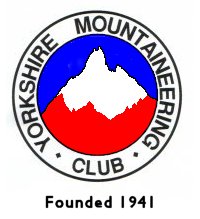 Yorkshire Mountaineering ClubMembership Rules  20191. The Members of the Club shall be those currently named in the Register of Members.The election of Full Members shall be at the Committee’s discretion.Persons wishing to join or rejoin the Club shall submit an 'Application for Aspirant Membership' form to the Membership Co-ordinators and pay an appropriate subscription.In order to be eligible to apply for Full Membership, new Aspirant Members during their twelve months of Aspirant Membership shall attend Club Meets (including Meet-Up Meets) including a Hut Meet, preferably a Housekeeping Meet, sufficient for the Committee to be able to judge suitability for membership.Rejoining lapsed YMC Members are not required to attend meets before applying to be reinstated. Committee shall decide their acceptance for Full Membership on the basis of a submitted “Application for Aspirant Membership” form and knowledge of their previous YMC membership.Each new Aspirant Member applicant shall subsequently submit an 'Application for Full Membership' form to the Committee via the YMC Secretary, within the 12 month Aspirant Member period plus 3 months grace. To apply for Full Membership each new Aspirant Member applicant shall be proposed and seconded by two current Full Members, and the Proposer shall submit a statement of support, to the YMC Secretary. In cases where circumstances make it impossible for an Aspirant Member to attend sufficient meets in the twelve months Aspirant Membership period, he/she will be allowed, by arrangement with the Membership Coordinators, a second twelve month period when sufficient meets must be attended. Further extension is at the discretion of the Committee.The Committee shall have the power to elect or reject any application
for Membership and to terminate any Membership at any time if it
considers such action to be in the best interest of the Club, (see Club rules 5.9 and 5.10)Each Full and Aspirant Member (Original and Honorary Members and spouses are excluded) shall pay an annual subscription to the Membership Coordinators that will become due on 1st January. Membership shall be deemed to have lapsed where any Member fails to renew his/her Membership by 31st January.Aspirant Members who join on or after the 1st July shall pay half the annual subscription for the remainder of that year.No Member under the age of eighteen shall be a Shareholder, Club
Officer or be eligible to vote.Members shall be required to conform to the 'Rules' of the Club at all
times.Membership CategoriesA - AspirantS – SingleSP-Single ParentF - FamilyJ-JuniorST – StudentHM - Honorary MemberOM - Original MemberDefinition of CategoriesA – Aspirant MemberPersons/Couples and their child/children as appropriate, wishing to join the Club in the Family, Single Parent, Single, Student or Junior membership categories, and having submitted the appropriate form and paid the appropriate subscription fees. S -SingleAny individual aged eighteen or over on 1 January.The Committee will use its discretion to determine applications for Full Single membership from Aspirant Junior members who have achieved only limited meets attendance by the 1 January following their 18th birthday.SP-Single ParentA single adult with one or more named children aged 15 or less on 1 January.F - FamilyAny individual and or spouse / named partner aged eighteen or over on the 1 January, including named children aged 15 or less on 1 January.Subject to the discretion of the Committee, named children from a previousmarriage / partnership may also be included.Children shall be considered as Family Members only up to but excluding age sixteen.J - JuniorAny individual aged sixteen or seventeen on 1 January. Children of Family or Single Parent Members automatically become Full Junior Members on 1 January following their 16th birthday. Former children of lapsed Family and Single Parent Members may be allowed to rejoin as Full Junior Members subject to the discretion of the Committee.ST - StudentAny individual aged eighteen to twenty-two inclusive on 1 January and who is not in paid employment and able to provide proof of full-time education. Subject to the discretion of the Committee, individuals who have been Aspirant Junior Members, may be allowed to waive the criteria for application provided there has been no lapse in MembershipHM - Honorary MemberAn individual, whether an existing Member or not, elected by the Committee for services to the Club, the Sport or for any other reason the Committee considers to be especially desirable in the interests of the Club. The Member shall have all the rights, duties and privileges of Membership without any obligation to pay an entrance fee or subscription, including the Member’s spouse / partner.OM - Original MemberAn individual granted Membership at the time of the formation of the Club.